Урок физики по теме: «Изотопы», 11 кл.Технологическая карта урокаЗадание № 1Период полураспада плутония-238  Т= 86 лет. При распаде каждого ядра этого изотопа выделяется энергия Е0= 5,5 МэВ. Сколько энергии выделяется за t = 1сут. в образце, содержащем m=10мг плутония-238?____________________________________________________________________________________________________________________________________________Задание № 2При облучении изотопа меди   63 29 Cu протонами реакция происходит по следующим вариантам: А) С выделением одного нейтрона;В) С выделением двух нейтронов;С) С выделением протона и нейтрона.Д) Ядра каких элементов образуются в каждом случае?Ответ: _____________________________________________________Задание № 3Ядро урана-235, поглотив один нейтрон, разделилось на два осколка и четыре нейтрона. Один из осколков оказался ядром изотопа цезия. Ядром какого изотопа является второй осколок?____________________________________________________________________________________________________________________________________________Задание № 4 Принимая массу протона mp = 1,0073 а.е.м., массу нейтронаmn=1,0087 а.е.м., определить дефект массы, энергию связи, удельную энергию связи следующих изотопов (выразить в а.е.м., МэВ, и МэВ / нуклон):____________________________________________________________________________________________________________________________________________________________________________________________________________________________________________________________________________________________________________________________________________________________________________________________________________________________________________________________________________________________________________________________________________________________________________________________Задание № 5При бомбардировке изотопа Бора–10 нейтронами из образовавшегося ядра выбрасывается альфа-частица. Напишите реакцию.____________________________________________________________________________________________________________________________________________________________________________________________________________________________________________________________________________________________Задание № 6В предложенной таблице вставьте недостающие элементы: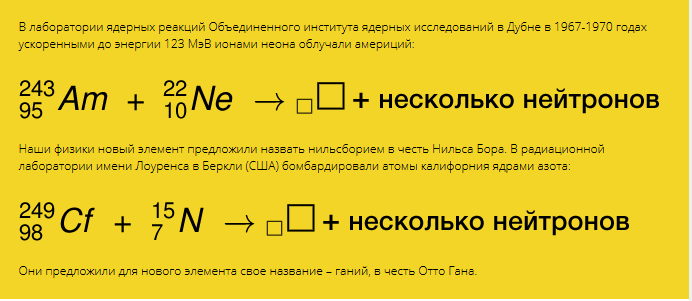 Задание № 7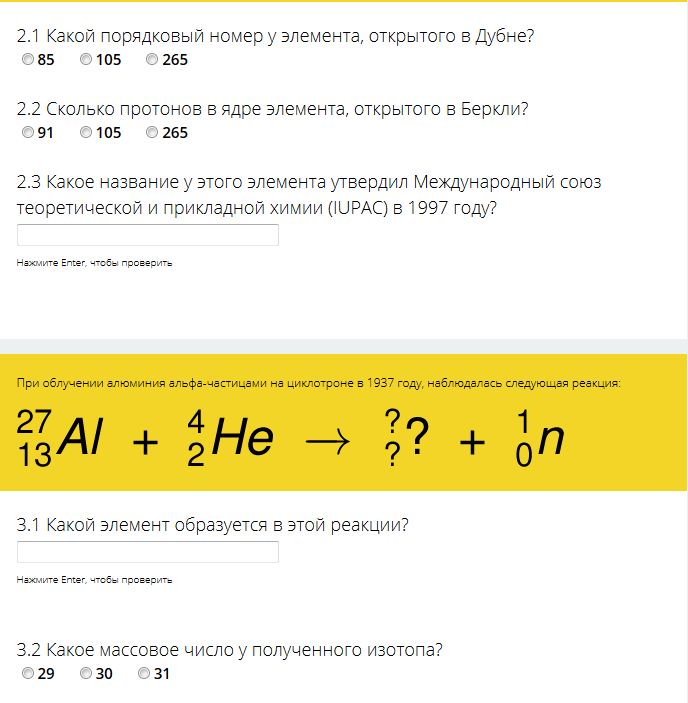 Установите соответствие между понятием и определением.В каждой позиции первого столбца подберите соответствующую позицию второго столбца и запишите в таблицу ответов выбранные цифры под соответствующими буквами (возможно несколько вариантов ответов). Установите соответствие между правой и левой частями таблицы.В каждой позиции первого столбца подберите соответствующую позицию второго столбца и запишите в таблицу ответов выбранные цифры под соответствующими буквами. Используя таблицы ядерного практикума,  найдите схему распада      6429 Cu – определите и запишите стабильные ядра.____________________________________________________________________________________________________________________________________________________________________________________________________________ Какой объект находится в кабинете ядерного практикума НИИЯФ МГУ напротив таблицы Менделеева? Для чего он используется?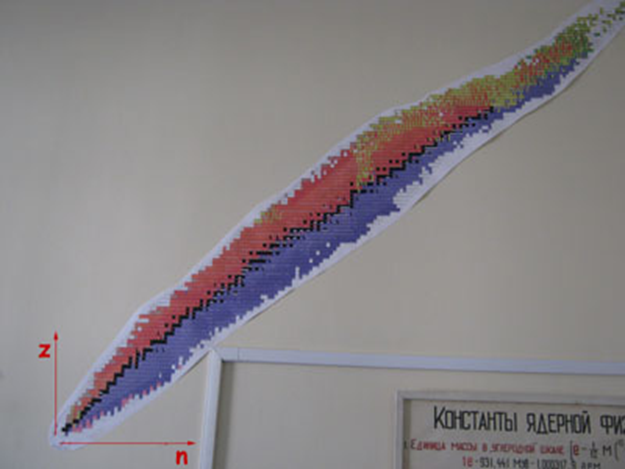 __________________________________________________________________________________________________________________________________________________________________________________________12.     Используя карту атомных ядер, представленную в ядерной лаборатории, определите:                 Сколько стабильных изотопов у золота?___________________                Сколько стабильных изотопов с числом нейтронов, равных 39? ________________________________________________________________                Сколько стабильных изотопов у олова?_____________________ 13. Составьте ядерные цепочки, проанализируйте энергетические  затраты радиоактивных превращений по предложенной схеме: 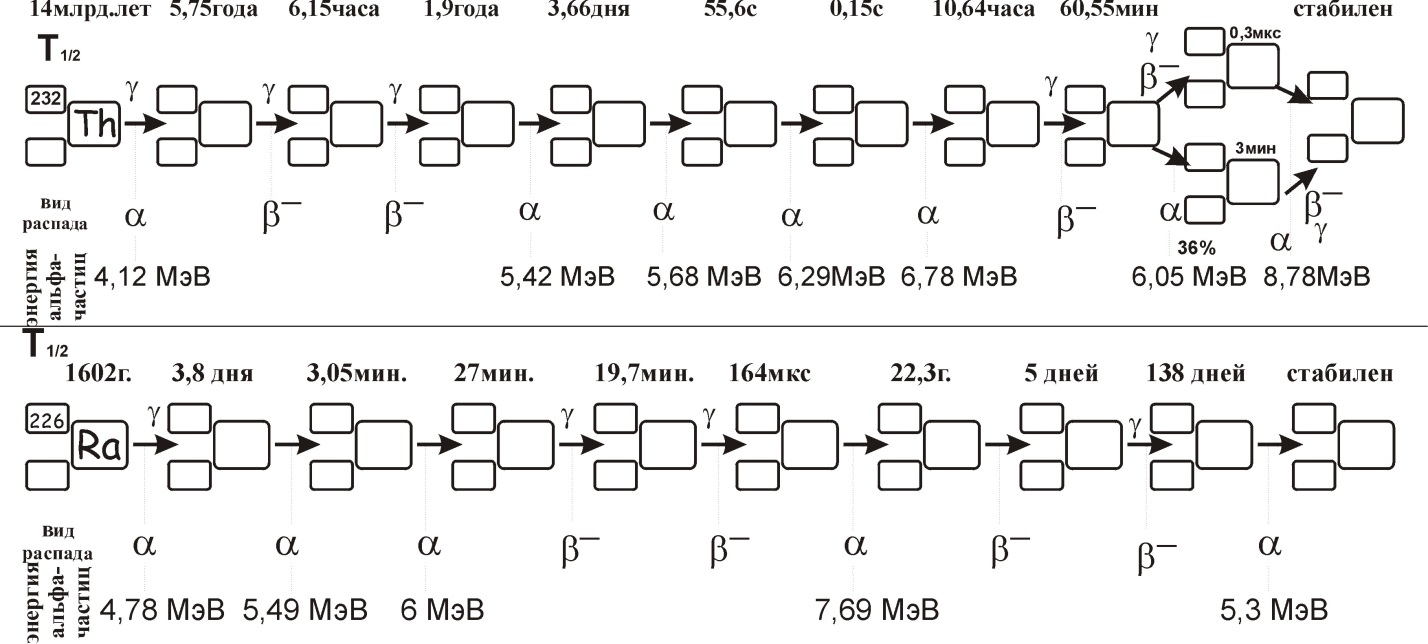 14. Используя информационные стенды лаборатории ядерной физики МГУ, выберите те эксперименты, которые связанны  с альфа-распадом и выпишите их номера и названия. ____________________________________________________________________________________________________________________________________________________________________________________________________________15.  Используя план изучения технической установки, опишите её.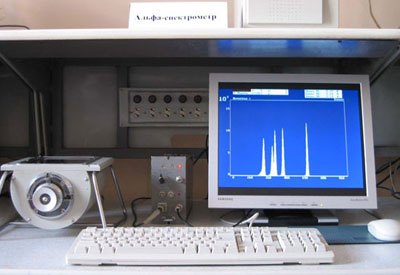 16. Для регистрации альфа-частиц в эксперименте  используется кремниевый детектор. ЗАДАНИЕ:  Установите соответствие между названием  и назначением  физических приборов. В каждой позиции первого столбца подберите соответствующую позицию второго столбца и запишите в таблицу ответов выбранные цифры под соответствующими буквами.17. Работа с установкой.________________________________________________________________________________________________________________________________________________________________________________________________________________________________________________________________________________18. По графику определите пики альфа-распадов и сделайте вывод об энергии альфа-частиц.______________________________________________________________________________________________________________________________________________________________________________________________________19. Установите соответствие между понятием и определением.В каждой позиции первого столбца подберите соответствующую позицию второго столбца и запишите в таблицу ответов выбранные цифры под соответствующими буквами (возможно несколько вариантов ответов).  Установите соответствие между правой и левой частями таблицы.В каждой позиции первого столбца подберите соответствующую позицию второго столбца и запишите в таблицу ответов выбранные цифры под соответствующими буквами.21.	Используя таблицы ядерного практикума,  найдите схему распада     15263Eu – определите и запишите стабильные ядра.____________________________________________________________________________________________________________________________________________________________________________________________________________   По карте атомных ядер, представленной в  ядерной лаборатории, определите:         Сколько стабильных изотопов у алюминия?___________        Сколько стабильных изотопов с числом нейтронов, равных 19? __________________________________________________________________      Сколько стабильных изотопов у серебра? _________________________________________________________________Составьте ядерные цепочки, проанализируйте энергетические  затраты радиоактивных превращений по предложенной схеме: 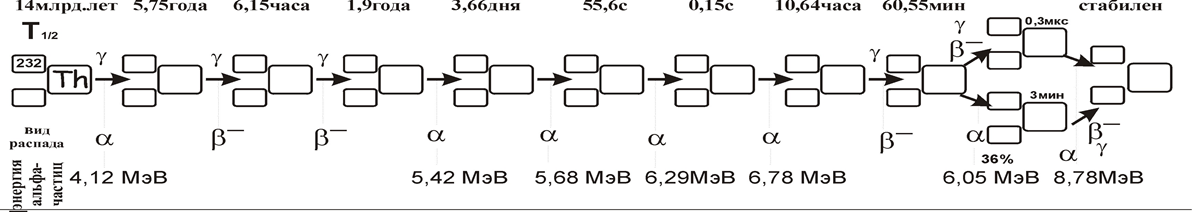  Используя план изучения технической установки, опишите её.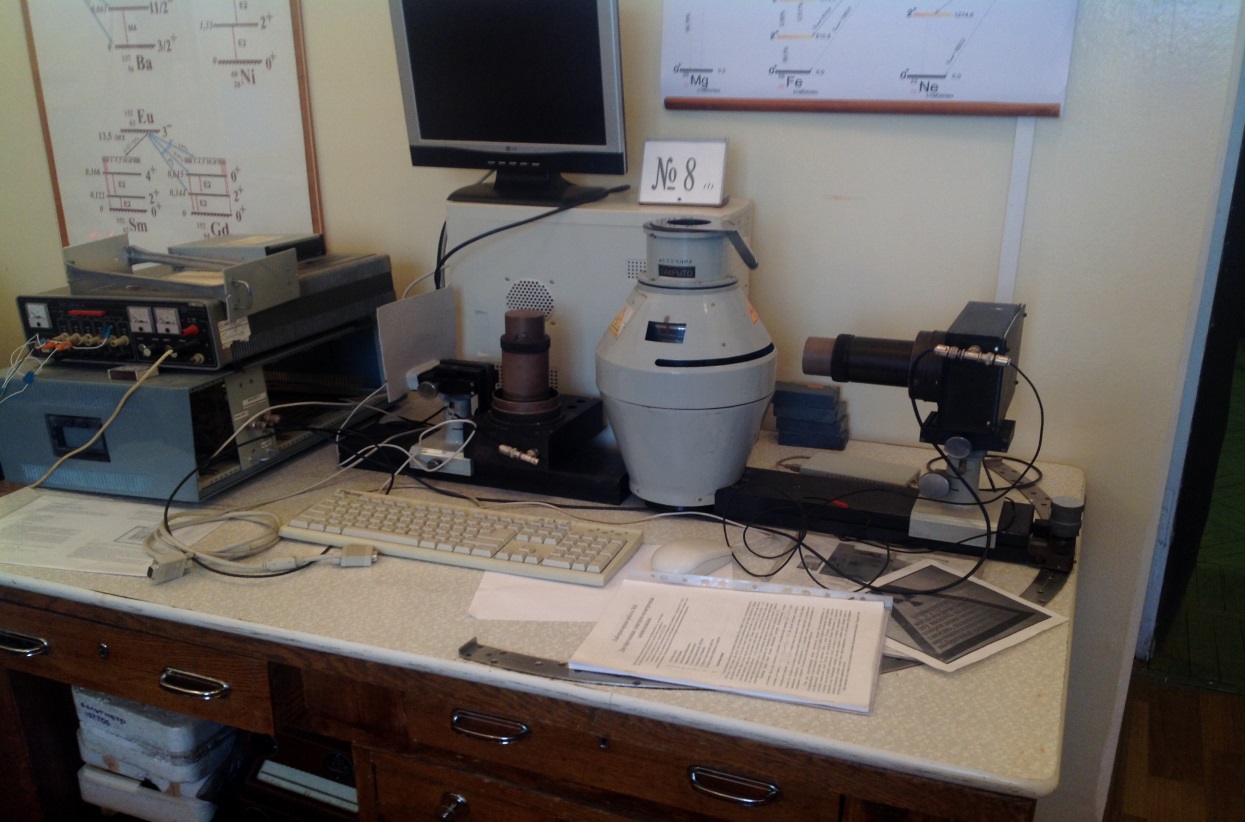  Для регистрации бета-частиц в эксперименте используется фотоэлектронный умножитель (ФЭУ). ЗАДАНИЕ:   Установите соответствие между названием  и назначением  физических приборов. В каждой позиции первого столбца подберите соответствующую позицию второго столбца и запишите в таблицу ответов выбранные цифры под соответствующими буквами.26 . Работа с установкой.____________________________________________________________________________________________________________________________________________________________________________________________________________________________________________________________27. Проанализируйте график экспериментального распределения спектров в детекторе и укажите пик полного поглощения энергии____________________________________________________________________________________________________________________________________________________________________________________________________________№ИзотопМасса, а.е.м.12 4 He4,0026026 12C12,000003147N14,00307427 13Al26,98153523592U235,04299ПонятиеОпределениеААльфа-распад1время, в течение которого распадается половина радиоактивных ядерБПериод полураспада2самопроизвольные превращения атомных ядер, сопровождающиеся испусканием элементарных частиц или более лёгких ядерВНуклон3самопроизвольное испускание атомными ядрами альфа-частиц (ядер атома гелия)ГРадиоактивность4наименьшая составная часть вещества, сохраняющая его химические свойства5единое название протона и нейтрона – частиц, из которых состоит атомное ядроАБВГААльфа-частица1число протонов в атомном ядреБМассовое число2электроны и позитроны, испускаемые атомными ядрамиВ1 эВ3суммарное число протонов и нейтронов в атомном ядреГЗарядовое число4энергия, необходимая для переноса элементарного заряда в электростатическом поле между точками с разницей потенциалов в 1ВДИзотопы5ядро атома гелия, состоящее из связанных вместе двух протонов и двух нейтронов.6атомные ядра, имеющие одинаковое число протонов Z, разное число нейтронов N и, следовательно, разное массовое число A = Z + NАБВГДВопросыОписание 1.Назначение установки2.Основные части установки и их назначение3.Какие явления, законы их протекания положены в основу работы4.Взаимодействие основных элементов в его устройстве, последовательность физических процессов, определяющих данное взаимодействиеНазвание прибораИзображение прибораНазначение прибора АКремниевый детектор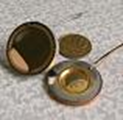 1электровакуумный прибор, в котором поток электронов усиливается в результате вторичной электронной эмиссииБСчётчик Ге́йгера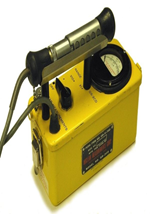 2используется  для наблюдения и фотографирования следов от пролета частиц (треков)ВФотоэлектронный умножитель (ФЭУ)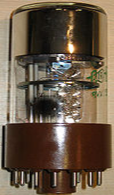 3газоразрядный прибор для автоматического подсчёта числа попавших в него ионизирующих частиц4для обнаружения заряженных частиц или фотонов высоких энергий (ионизирующего излучения)АБВПроанализируйте энергетические спектры альфа-частиц от нескольких альфа-источников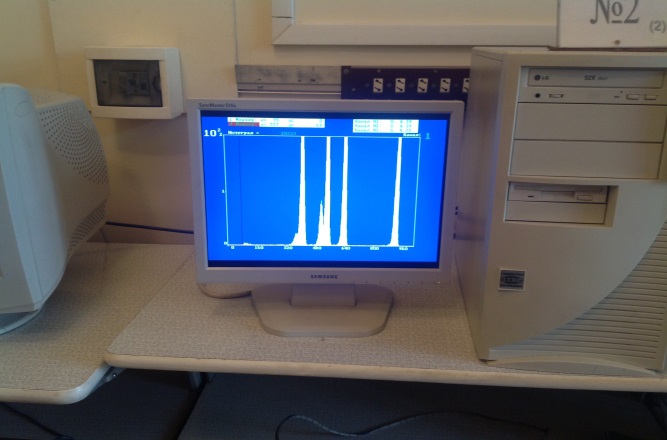 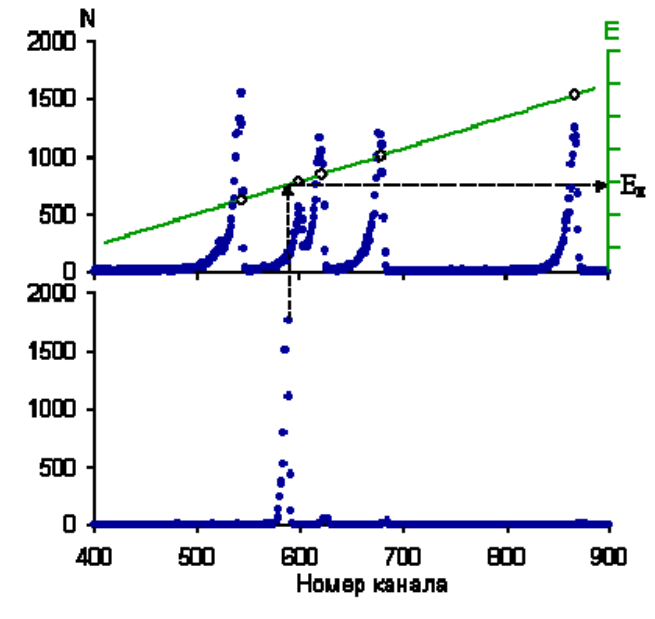 На верхней части рисунка показан спектр альфа-частиц 226Ra и продуктов его распада,на нижней – альфа-спектр неизвестного источникаN – номер канала Е – энергия альфа-частицНазвание прибораНазначение прибораАБета-распад1время, в течение которого распадается половина радиоактивных ядер БПериод полураспада2самопроизвольные превращения атомных ядер, сопровождающиеся испусканием элементарных частиц или более лёгких ядерВНуклон3ядро самопроизвольно испускает электрон (или позитрон) и электронное анти­нейтрино (или нейтрино)ГРадиоактивность4наименьшая составная часть вещества, сохраняющая его химические свойства5единое название протона и нейтрона – частиц, из которых состоит атомное ядро АБВГАБета-частица1число протонов в атомном ядреБМассовое число2электроны и позитроны, испускаемые атомными ядрамиВ1 эВ3суммарное число протонов и нейтронов в атомном ядреГЗарядовое число4энергия, необходимая для переноса элементарного заряда в электростатическом поле между точками с разницей потенциалов в 1ВДИзотопы5электроны и позитроны, испускаемые атомными ядрами, а также свободным нейтроном6атомные ядра, имеющие одинаковое число протонов Z, разное число нейтронов N и, следовательно, разное массовое число A = Z + NАБВГДВопросыОписание 1.Назначение установки2.Основные части установки и их назначение3.Какие процессы осуществляются в установке4.Взаимодействие основных элементов в его устройстве, последовательность физических процессов, определяющих данное взаимодействиеНазвание прибораИзображение прибораНазначение прибора АКремниевый детектор1электровакуумный прибор, в котором поток электронов усиливается в результате вторичной электронной эмиссииБСчётчик Ге́йгера2используется  для наблюдения и фотографирования следов от пролета частиц (треков)ВФотоэлектронный умножитель (ФЭУ)3газоразрядный прибор для автоматического подсчёта числа попавших в него ионизирующих частиц4для обнаружения заряженных частиц или фотонов высоких энергий (ионизирующего излучения)АБВПронаблюдайте процесс двухфотонной электрон-позитронной аннигиляции.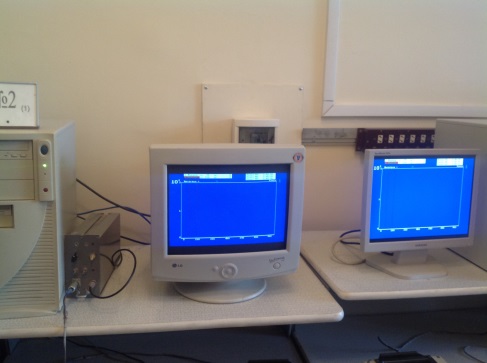 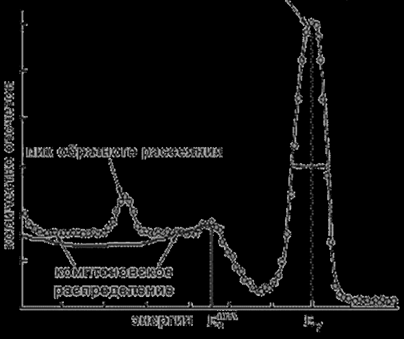 По оси ОУ – количество отсчетов      По оси  ОХ – энергия 